Notified body 1389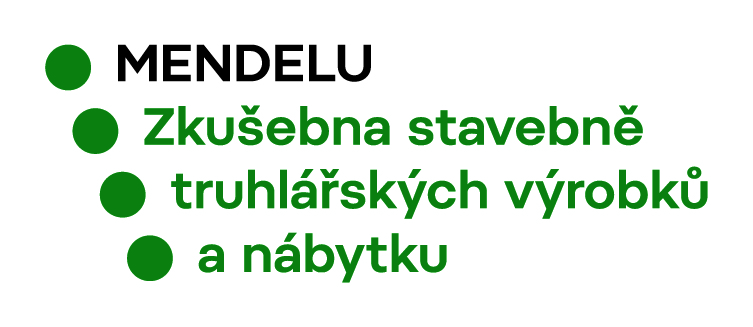 Application for performance of activity of Notified body 1389 – CPR 305/2011Assessment and verification of constancy of performance (AVCP) according to technical specification (hEN) (Check off the required performance):MANUFACTURER:PRODUCT: 1)   specify the exact name according to a technical document, according to which product you produce, including any specification (eg .: subtype, design, dimension class, etc.) Applicant declares that the information provided in the application and in the attached documentation are correct and complete. The applicant declares that he has not registered the same product with another notified body....................................................				...................................................                                 Place and date of issue of application           				Signature of representative of manufacturerDO NOT WRITE 	 AVCP system 1   - an assessment of the performance of the construction product, initial inspection of the manufacturing plant and of FPC, continuing surveillance, assessment and evaluation of FPC AVCP system 2+ - initial inspection of the manufacturing plant and of FPC, continuing surveillance, assessment AVCP system 3   - an assessment of the performance of the construction productTrade name (or first name and surname of a individual):Trade name (or first name and surname of a individual):INo:VAT:Contact address (or place of business an individual):Contact address (or place of business an individual):tel.:E-mail:Manufacturing plant (address):Manufacturing plant (address):tel.:E-mailBank account:Account number:Account number:Statutory representative:Manufacturer's worker representative for negotiation with the NB:Manufacturer's worker representative for negotiation with the NB:Authorised representative for negotiation with the NB (only if he is not a manufacturer's worker):Contact address of authorised representative, tel., E-mail:Contact address of authorised representative, tel., E-mail:14. Name of product, type, intended use, technical specification – hEN:1)The technical documentation accompanying the application: (if necessary, indicate in a separate annex)Datum přijetí: Ev. č.:Přezkoumal: